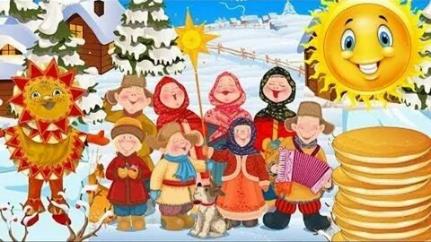 Сценарий праздника в детском саду «Широкая Масленица».                                   Подготовил воспитатель: Коломыцева И.В.Цель: расширить представления детей о русском народном празднике Масленица через различные виды деятельности, вовлечение родителей в активное сотрудничество.Задачи:1.Познакомить с народным обрядовым праздником Масленицы, ее значением, символами, традициями.2.Обогатить словарь детей через народный фольклор (заклички, пословицы, песни).3. Повышать компетентность родителей в вопросах социально-нравственного воспитания детей, способствовать повышению активности родителей в участии общего интересного дела в ДОО, проявлению творческих способностей.4. Создать у детей положительный эмоциональный настрой, веселое, бодрое настроение от совместной деятельности (игры, забавы).5.Упражнять в ловкости, меткости, согласованности движений.Ход праздника:Под веселую русскую народную мелодию дети выходят на улицу и становятся в круг.Зазывала: Собирайся, народВ гости Масленица ждет!Масленица блинная,Сытная, старинная, С самоваром, огоньком,                     Солнцем, снегом, ветерком!Мы зовем к себе тех,Кто любит веселье и смех!Ждут вас игры, забавы и шутки,Скучать не дадут ни минутки…Масленицу широкую открываем,Веселье начинаем!Ведущий: Вот так раньше зазывали на веселый праздник Масленицу. Ой, слышите ребята? Что это за звук?Звук вьюги. Выходит, Зима играет со снежками.Зима: Я, Зима, Зима, Зима! Заморозила дома! Зимним сном сковала лес! Лёд и снег, полно чудес! Обожаю я сугробы, заморожу вас я, что бы здесь осталась бы сама! Что б не кончилась зима!Звучит пение птиц, Зима пугается, появляется ВеснаЗима: А это что ещё за безобразие? Что за птичьи трели? Ты кто такая?Весна: исполняет песню «Весна-Красна идёт…» Весна: Догадалась теперь Зимушка-Зима кто я? Я твоя младшая сестрица Весна-Красна. А сегодня первый весенний праздник, когда зима с веной встречаются, и зима с нами прощается. Пора тебе Зима-матушка уходить.Зима: Никуда я не пойду! Мне и так хорошо! И детям со мной нравится: и на санках кататься, и снежками кидаться, и морозом забавляться. Посмотри, какой у меня терем! Как же тут хорошо!Весна: А это мы сейчас у ребят спросим: у кого лучше терем – твой с сугробами да с холодом, или мой с солнышком, теплом, весенними цветами.Зима: Ну ка, дети отвечайте, что вам больше по душе? Зима и весна?(Ответы детей). Что? Что? Не слышу! (Ответы детей) Ах, так! Ну, тогда я ухожу до следующего года! До свидания, мои дорогие!Весна: Не обижайся Зимушка, а праздник этот с радостью вспоминай. Называют его – Масленицей. И песни разные поют, и ждут, и радуются!Зима: Ну, что же, сердиться я не буду. А, вот, если ребята исполнят для меня песню про свой празднику Масленицу, уйду с миром и место весне уступлю.Исполнение песни «Масленица»Ведущий: Кто знает, что это за праздник «Масленица»? (Ответы детей)Масленицей провожали зиму и встречали весну. А в народе говорили:«В феврале зима с весной встречаются впервой». Праздник отмечали шумно, весело, с играми, с потехами, поэтому Масленицу называли «широкой», «разгульной», «веселой», «хлебосольной».Почему называли праздник Масленицей? (Ответы детей)Название «Масленица» - от обильной масленой еды, которой полагалось угощаться всю неделю. Про это есть пословицы:«Масленица идет, блин да мед несет», «Не житье, а масленица». А еще Масленица – это тряпичная или соломенная кукла, одетая в платье, символ зимы.Длилась Масленица неделю. Сколько это дней?  Семь дней веселились, устраивали ярмарки с веселыми играми, песнями, хороводами.Ой, ребята слышите колокола праздничные звонят! Да не как праздник приближаетсяВыход масленицы под песню «Масленица» А. УсачёваМасленица:Здравствуйте, мои друзья!К вам спешила очень я!Долго ль ждали вы меня?(Ответы детей)Надоели вам снега, вьюги да метели?(Ответы детей)Я тепло и радость вам детишки принесла!     (Чтение стихов)    А ещё я люблю играть. Становись дружок в кружок поиграем мы в «Блинок».Игра «Блинок»Ведущий: Под русскую народную музыку блин (бубен) передаётся детьми по кругу очень быстро что бы масленица не успела его забратьЗазывала: Масленица, а мы ещё и песни знаем и о тебе, и о главном угощении на масленицу.Исполнение песни «Ой блины, блины блины…»Зазывала: А теперь за руку возьмёмся и вокруг Масленицы пойдём, Хоровод мы заведём!Хоровод под русскую народную песню «Дорогая наша масленица»Ведущий: А, какие вы знаете развлечения на масленицу? (Ответы детей)Зазывала: А, ну ка, кто любит в снежки играть? Налетай снежками зиму провожать…Игра «Снежки»На одной стороне девочки на другой мальчики, на чьей стороне снежков будет больше, те проиграли.Ведущий: Есть один масленичный старинный обычай: посередине площади ставили огромную карусель – символ солнца.  А вы хотите покататься на карусели? Занимайте места.Игра «Карусель»Ведущий держит обруч с цветными лентами. Дети встают в круг, берутся за концы лент и в разном темпе под музыку движутся по кругу.Зазывала:Чтобы зиму нам прогнать,Надо силой обладать!Ведущий: Поэтому устраивали состязания в силе, ловкости, меткости, смелости и каждый стремился показать свою удаль. Одно из главных состязаний – метание валенка.Игра «Кто дальше кинет валенок»Зазывала:Мы шутили, мы играли, очень весело плясали. Пришла пора с Масленицей проститься и блинами угоститься.          Чтение стихов «Прощание с Масленицей»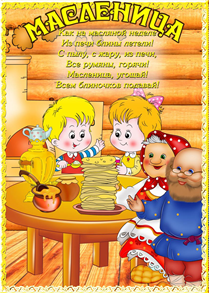 Ведущий: А теперь настал черёд положить блины нам в рот.
Проходите в детский сад, там полным-полно ребят, не стесняйтесь, да блинами угощайтесь! 